Equipement des enquêtes MICSDernière révision Mars 2013Il s'agit de la liste du matériel nécessaire pour les enquêtes MICS. Cette liste décrit les principaux produits, y compris ceux qui doivent être achetés à travers le système d’approvisionnement de l'UNICEF.

S'il vous plaît, référez-vous au Document 'Durée Terrain MICS, personnel, DP, Estimations des équipements’ pour l'estimation du nombre d'unités nécessaires.

Veuillez informer les coordonnateurs régionaux MICS de vos plans et vos achats Toises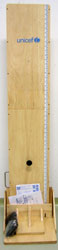 Toises en bois pour mesurer les enfants/bébés UNICEF Supply Catalogue; S0114530. Item en stock.  Les toises sont par 2 dans un carton pour économiser sur les coûts d’envois. Le prix pour 2 toises (1 carton) : USD 180.95 (tel que fourni par UNICEF Supply Division, Février 2013). Délai de la préparation de l’envoi standard pour les articles courants est d’un minimum de 6 semaines. Les Délais de livraison sont en sus et dépendent du mode d'expédition. S'il vous plaît noter que le délai dépend également de la taille de la commande. Pour les commandes supérieures à 400 toises (soit 200 cartons), il est suggéré de contacter la Division des approvisionnements et de consulter les délais et options de livraison. BalancesBalance électronique mère/enfant. Manufacturé par  Seca. Modele:  “seca 874 U”.  UNICEF Supply Catalogue; S0141021. Item en stock. Prix : USD 139.44 (tel que fourni par UNICEF Supply Division, Février 2013). Les toises ont besoin de 6 piles (fournies avec les balances).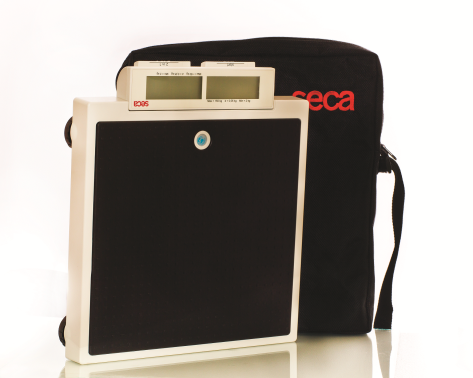 Délai de la préparation de l’envoi standard pour les articles courants est d’un minimum de 6 semaines. Les Délais de livraison sont en sus et dépendent du mode d'expédition. S'il vous plaît noter que le délai dépend également de la taille de la commande. Pour les commandes supérieures à 500 pièces, il est suggéré de contacter la Division des approvisionnements et de consulter les délais et options de livraison. Kits de test du sel Les kits de test pour mesure la quantité d’iodade de potassium  (KIO3) : à commander auprès de MBI Kits International à travers UNICEF’s Direct Ordering Scheme. See UNICEF Intranet. UNICEF Supply LTA NO. 42200377, valable jusqu’au 24.02.2015, material number S0008193.  Si des tests de sels pour mesurer la quantité d’iodine du sel iodé /fortifié (KI) sont nécessaires, une demande d’équipement doit être faite sous le material number S0008194 (utilisant la même LTA qu’au-dessus).  Veillez à ce que les bons kits soient commandés ou disponibles si vous n’utilisez pas la  LTA fournie ci-dessous. Le fabricant fournit une large variété de kits. L’indicateur de MICS a besoin d’un test de sensibilité de 0, 0-15, et de 15+ ppm. Pour vous assurer de commander les bons produits, SVP, gardez le coordinateur régional informé de votre commande.Chaque kit peut être utilisé pour environ 50 tests (ou un peu plus dépendant de l’utilisation). Calculer vos besoins totaux à partir de cette estimation mais ajouter quelques kits de plus par enquêteur et pour utilisation durant la formation. Habituellement cela prend 4 semaines pour produire les kits une fois que la commande est passée et atteigne le producteur (s’applique pour les commandes de moins de 5000 pièces). SVP, essayer de planifier le plus tôt possible, et commander au minimum 2 mois avant le début de la formation de prétest. Logiciel CSPro softwareSera fourni aux agences de mise en œuvre durant l’atelier de traitement des données.Il est aussi possible de le ‘ dowloader’ gratuitement à partir du site web du US Bureau of Census  (registration required). Link: CS Pro. Noter que du à d’importants changements entre les versions mises à jour assez fréquemment, il est important que seulement la version 5.0 soit utilisée sauf si communiqué différemment par UNICEF RO/HQ.SPSS  Une licence de SPSS Statistics 20 sera fournie à l’agence de mise en œuvre par UNICEF HQ.  Modules: Base, Complex Samples, Custom Tables. Link: SPSS Statistics. DDI Metadata Editor (Nesstar Publisher)Le logiciel d’archivage recommandé par International Household Survey Network et l’UNICEF.Sera fourni à fournie à l’agence de mise en œuvre Durant l’ateleir de Dissémination des données.Il est aussi possible de le ‘ dowloader’ gratuitement à partir du site web International Household Survey Network website (registration required). Link: DDI Metadata Editor.Les GPS Une nouvelle LTA a été finalisée en Mars 2013 et inclut une variété de de GPS disponibles pour des commandes directes.La recommandation sera pour soit : 1) une unité de base, pas chère qui a les fonctions nécessaires d’ajout de la localisation de la grappe dans le fichier de données, soit  2) une unité plus performante qui peut faire le mapping, le track log, et accepte une grande quantité de waypoints.  Des détails sur l'antenne du véhicule et le tableau de bord externe de montage et de chargement sera également disponible.Si vous devez commander bientôt, SVP contacter Bo Pedersen, Statistics Specialist, UNICEF HQ, on bpedersen@unicef.org pour des conseils.Ordinateurs  (saisie des données)Minimum requisPentium processor512MB of RAMSVGA monitorSouris100 MB of free hard drive spaceMicrosoft Windows XP, Vista, 7, or 8Tablettes/PDAs (for CAPI Surveys)TablettesRequired configuration: Microsoft Windows 7 or 8No Windows RT tabletsPDAsRequired configuration: Windows Mobile versions 5 or 6UNICODE is not supportedNoter que des ordinateurs Desktops/Laptops sont toujours requis pour le traitement et l’analyse des donnéesSi vous prévoyez d’acheter du materiel neuf ou de réutiliser celui d’une enquête précédente, contactez SVP,  Ivana Bjelic, Statistics Specialist, UNICEF HQ, on ibjelic@unicef.org pour conseils.